РЕПУБЛИКА СРБИЈА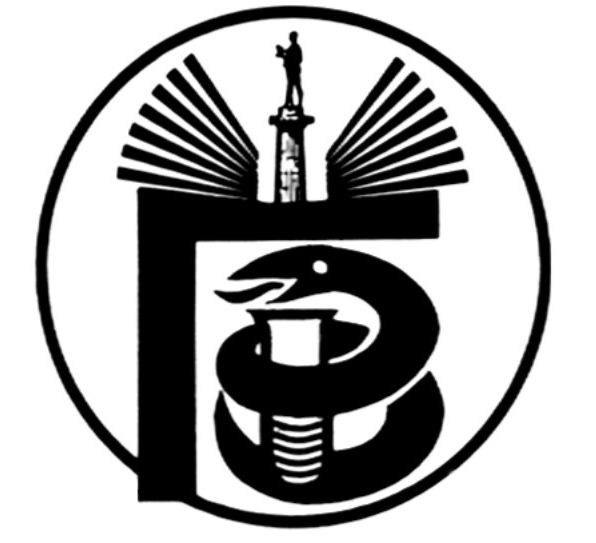 ГРАДСКИ ЗАВОД ЗА ЈАВНО ЗДРАВЉЕ, БЕОГРАД11000 БЕОГРАД, Булевар деспота Стефана 54-аЦентрала: 20 78 600   www.zdravlje.org.rsДиректор – тел: 32 33 976, факс: 32 27 828 email: gzdir@eunet.rs                                                         Тел:  20 78 631        Факс:  324 12 12       e-mail: dusica.jovanovic@zdravlje.org.rsЖиро рачун: 840 – 627667 – 91Појашњење тендерске документације MНР 08-I-15/14На питања једног понуђача, шаљемо Вам следећи одговор:Београд, 02.06.2014.                                     КОМИСИЈА ЗА ЈАВНУ НАБАВКУ MНР 08-I-15/14бр.ПитањеОдговорDa li je Stavka od 1 do 7  traženi filter papir kvalitativni ili kvantitativni Stavka od 1 do 7  traženi filter papir kvantitativni.